МИНИСТЕРСТВО ЗДРАВООХРАНЕНИЯ  РОССИЙСКОЙ ФЕДЕРАЦИИРЕКОМЕНДАЦИИпо загрузке в систему управленческого учета 
административно-хозяйственной деятельности (Сервис АХД) данных, выгруженных из информационных систем бухгалтерского учета и расчета заработной платы медицинских организаций Москва2013 г.I. Общие положенияМетодические указания по загрузке в Сервис АХД данных, выгруженных из информационных систем бухгалтерского учета и расчета заработной платы медицинских организаций (далее – Методические указания) определяют порядок организационного и методологического обеспечения работ по актуализации и верификации информации Сервиса АХД.Актуализация данных в Сервисе АХД должна производиться с использованием одной из следующих моделей информационного взаимодействия:- напрямую от всех медицинских организаций субъекта Российской Федерации путем выгрузки в установленных форматах (согласно приложения №2) информационного обмена данных из используемых организациями учетных систем АХД и загрузки в федеральный Сервис АХД, в соответствии с принципом однократного ввода и многократного использования;- путем формирования соответствующих реестров данных от медицинских организаций на уровне органа управления здравоохранением субъекта Российской Федерации (согласно приложения №1) с последующей загрузкой в федеральный Сервис АХД сведений по каждой организации с использованием соответствующих форматов электронного взаимодействия.Ответственность за актуализацию данных в Сервисе АХД и ее соответствие действительности, несёт руководитель учреждения здравоохранения совместно с руководителем органа управления здравоохранением субъекта Российской Федерации.Предоставление доступа к Сервису АХД осуществляет Департамент информационных технологий и связи Минздрава России по согласованию с органом управления здравоохранением субъекта Российской Федерации. Техническую поддержку пользователей Сервиса АХД осуществляет Служба технической поддержки пользователей Сервиса АХД совместно с операторами информационных систем здравоохранения субъекта Российской Федерации.Методическую поддержку пользователей Сервиса АХД осуществляют Служба технической поддержки пользователей Сервиса АХД.II. Предоставление доступаДоступ к Сервису АХД предоставляется органам управления здравоохранением субъектов Российской Федерации, оператором информационных систем здравоохранения субъекта Российской Федерации по письменному обращению руководителя органа управления здравоохранением субъекта Российской Федерации в Минздрав России.Учреждениям здравоохранения субъекта Российской Федерации доступ к Сервису АХД предоставляется органом управления здравоохранением субъекта Российской Федерации по письменному обращению руководителя учреждения здравоохранения в орган управления здравоохранением субъекта Российской Федерации.Федеральным государственным учреждениям, непосредственно подчиняющимся Минздраву России, доступ к Сервису АХД предоставляется по письменному обращению руководителя учреждения в Минздрав России.Орган управления здравоохранением субъекта Российской Федерации назначает ответственных исполнителей за актуализацию данных в Сервисе АХД в субъекте Российской Федерации (далее - оператор информационных систем здравоохранения субъекта Российской Федерации).III. Актуализация данныхАктуализация данных в Сервисе АХД осуществляется операторами информационных систем здравоохранения субъекта Российской Федерации ежемесячно, не позднее 20 числа месяца, следующего за отчетным, путем выгрузки в утверждённом формате наборов данных, описанных в приложении № 1 (для региональных регистров) и приложении № 2 (для медицинских организаций) и последующей их загрузки в Сервис АХД.В целях обеспечения инвариантности информационного  взаимодействия с системами АХД органов управления здравоохранением субъектов РФ (далее – АХД регионов) и систем АХД медицинских организаций, операторы информационных систем здравоохранения субъекта Российской Федерации  должны обеспечивать соответствие используемых информационных систем АХД требованиям, предъявляемым к информационным системам АХД регионов и медицинских организаций.Операторы информационных систем здравоохранения субъекта Российской Федерации при выполнении мероприятий, направленных на актуализацию информации в Сервисе АХД, отвечают за синхронизацию нормативно-справочной информации (далее – НСИ) информационных систем АХД регионов и медицинских организаций с НСИ Сервиса АХД, формирование в полном объёме всех данных для Сервиса АХД в разрезе каждой медицинской организации в соответствии с описанными в приложении № 2 форматами наборов данных.Методика актуализации данных, примеры описания файлов загрузки и описание состава наборов данных, загружаемых в Сервис АХД, приведены в приложениях к настоящему документу.IV. Поддержка пользователей13. Прием обращений пользователей осуществляется сотрудниками Службы технической поддержки пользователей Сервиса АХД (далее – СТП) в рабочие дни с 10.00 до 18.00 по Московскому времени. 14. Обращения могут приниматься по электронной почте BoldinDV@rosminzdrav.ru или многоканальному телефону (495) 627-24-00 доб. 4942. V. ПриложенияРуководство для пользователя Регионального регистра результатов АХД по загрузке данных в Сервис АХД.Руководство для пользователя системы АХД медицинской организации по загрузке данных в Сервис АХД.Приложение №1.РУКОВОДСТВО ДЛЯ ПОЛЬЗОВАТЕЛЯ
РЕГИОНАЛЬНОГО РЕГИСТРА РЕЗУЛЬТАТОВ АХД
ПО ЗАГРУЗКЕ ДАННЫХ В СЕРВИС АХД1. Подключение к федеральному Сервису АХДДля начала работы необходимо  подключиться к федеральному Сервису АХД по адресу http://ahd2.rosminzdrav.ru авторизоваться в нем, введя имя пользователя и пароль.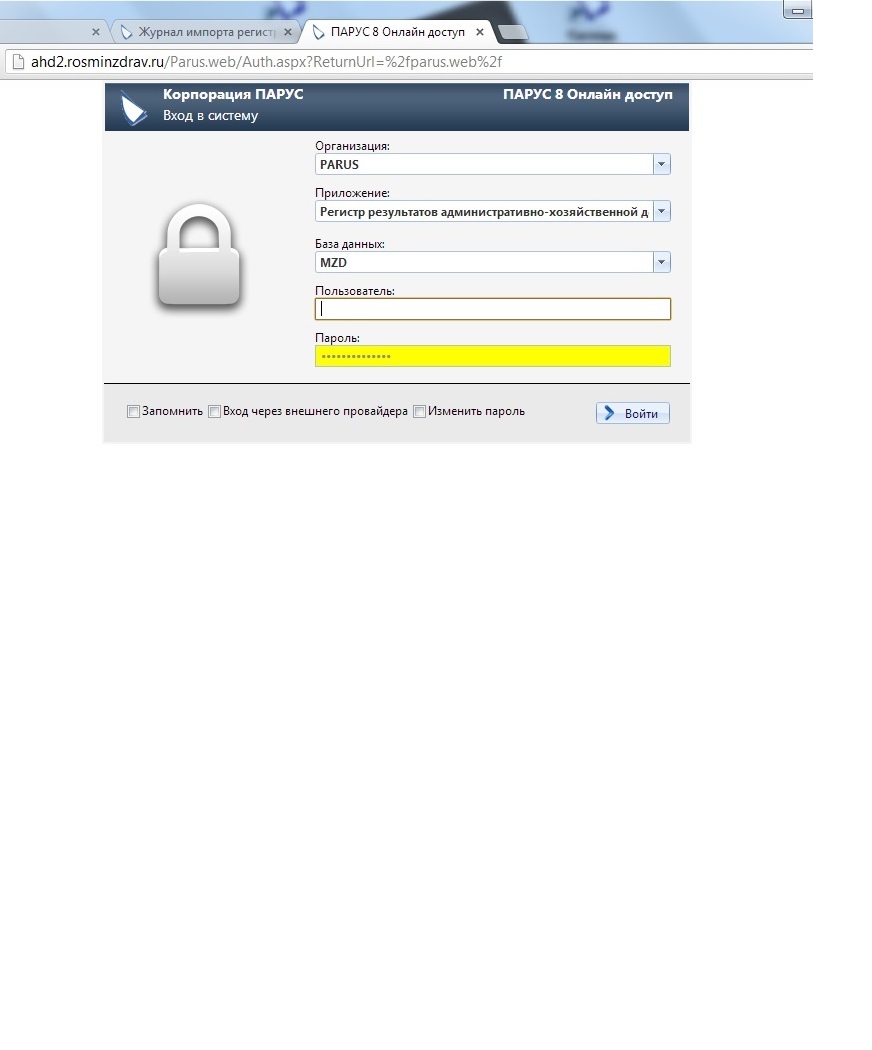 2. Загрузка данных в федеральный Сервис АХДВ меню «Функции» выбрать пункт «Журнал импорта регистра АХД». 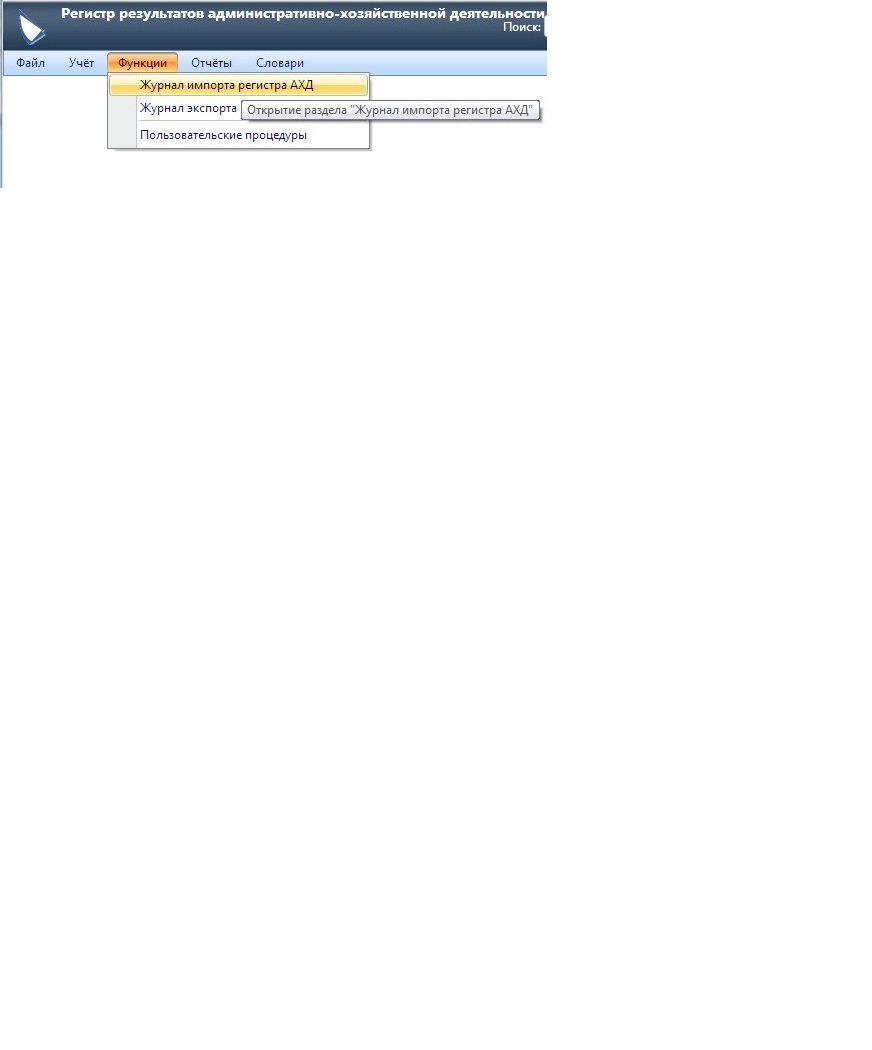 В открывшемся окне журнала импорта по правой кнопке мыши выбрать функцию «Импорт данных» и запустить её щелчком левой кнопки мыши.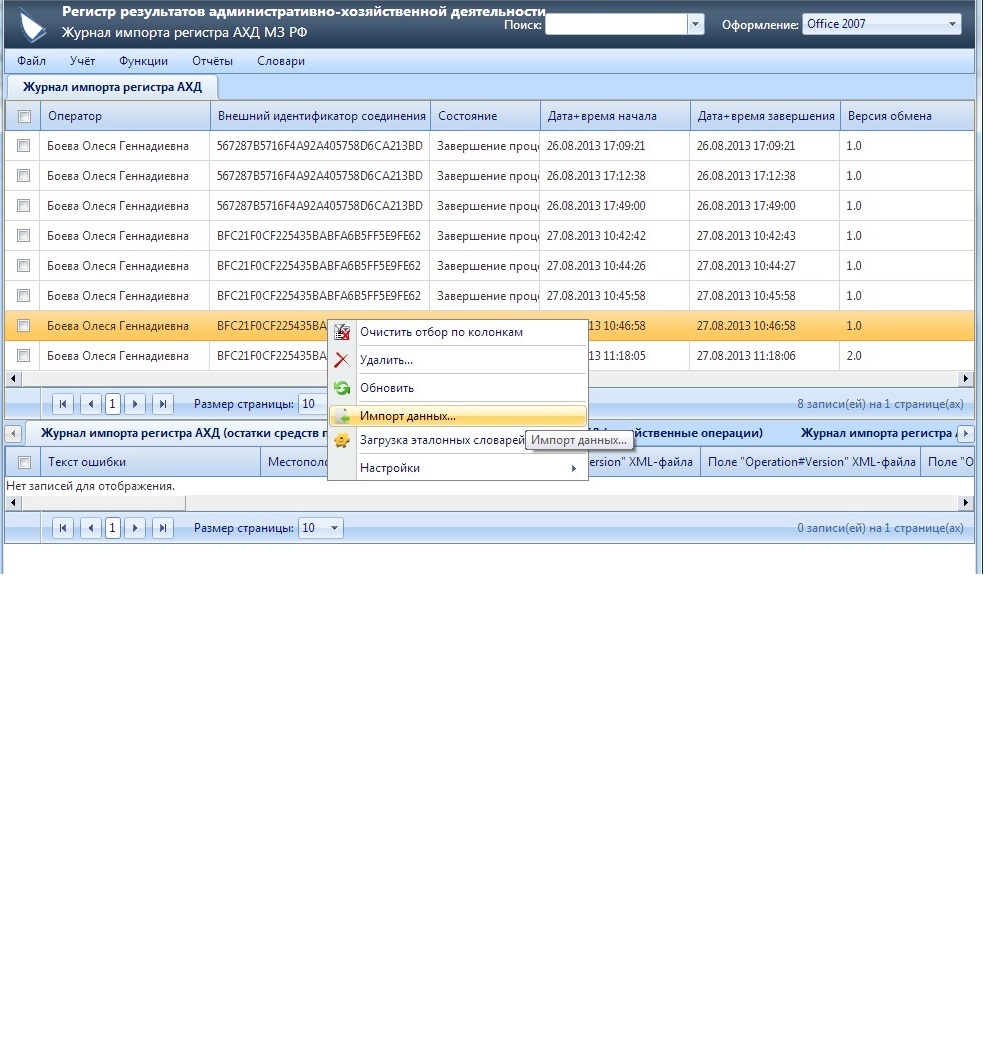 В открывшемся окне обработки, нажимаем кнопку «Выбрать», находим необходимый xml-файл и запускаем его загрузку нажатием кнопки «Ок».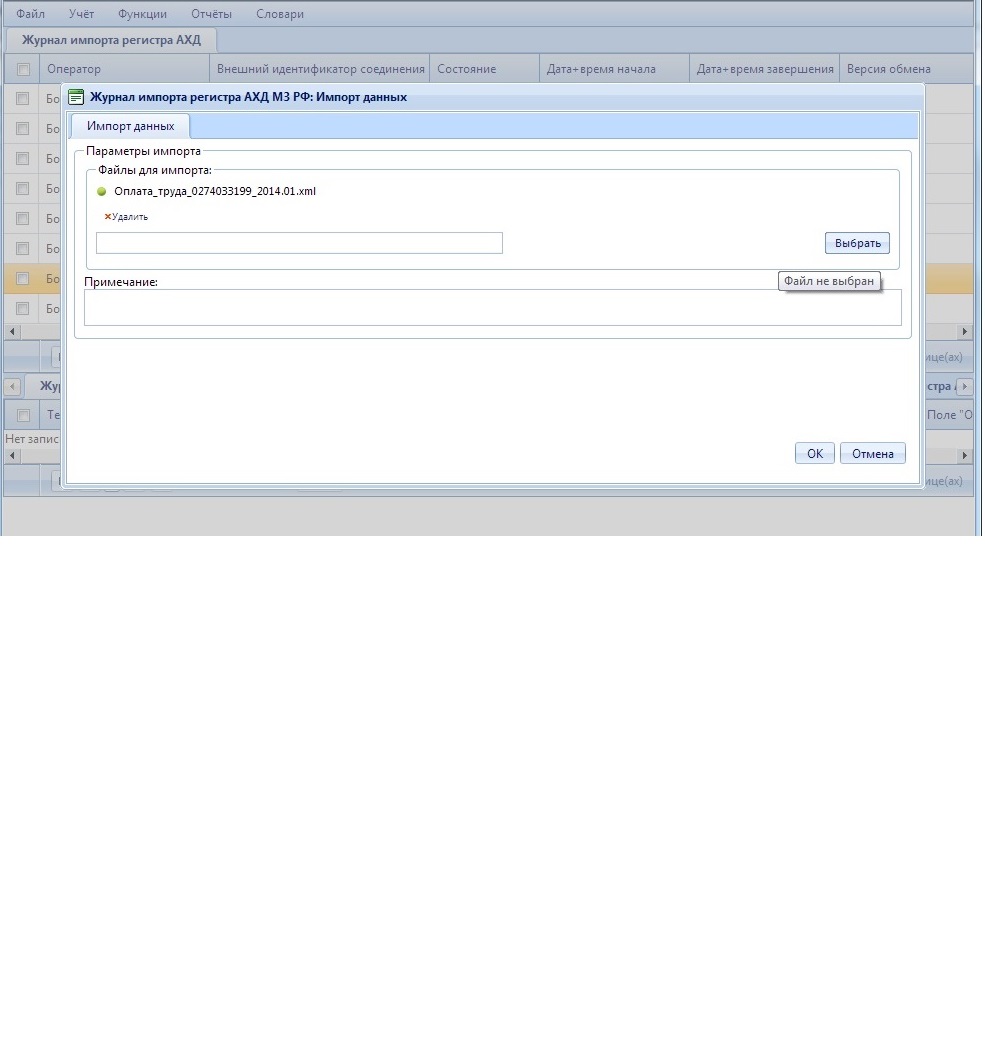 Если загрузка всех данных xml-файла прошла успешно, в окне Журнала  импорта появится запись о загрузке файла.При наличии ошибок данные в Сервис АХД не загрузятся.Пример XML по загрузке хозяйственных операций из Региональных регистров результатов АХД<?xml version="1.0" encoding="UTF-8"?><xs:schema xmlns:xs="http://www.w3.org/2001/XMLSchema" elementFormDefault="qualified">	<xs:element name="Exchange">		<xs:complexType>			<xs:sequence>				<xs:element name="Operation">					<xs:complexType>						<xs:sequence>							<xs:element name="Organization" maxOccurs="unbounded">								<xs:complexType>									<xs:sequence>										<xs:element name="Record" minOccurs="0" maxOccurs="unbounded">											<xs:complexType>												<xs:sequence>													<xs:element name="KFO">														<xs:simpleType>															<xs:restriction base="xs:string">																<xs:length value="1"/>															</xs:restriction>														</xs:simpleType>													</xs:element>													<xs:element name="Schet_Dt">														<xs:complexType>															<xs:attribute name="Cod" use="required">																<xs:simpleType>																	<xs:restriction base="xs:string">																		<xs:length value="5"/>																	</xs:restriction>																</xs:simpleType>															</xs:attribute>															<xs:attribute name="KPS" use="required">																<xs:simpleType>																	<xs:restriction base="xs:string">																		<xs:length value="17"/>																	</xs:restriction>																</xs:simpleType>															</xs:attribute>															<xs:attribute name="KEK" use="required">																<xs:simpleType>																	<xs:restriction base="xs:string">																		<xs:length value="3"/>																	</xs:restriction>																</xs:simpleType>															</xs:attribute>														</xs:complexType>													</xs:element>													<xs:element name="Schet_Kt">														<xs:complexType>															<xs:attribute name="Cod" use="required">																<xs:simpleType>																	<xs:restriction base="xs:string">																		<xs:length value="5"/>																	</xs:restriction>																</xs:simpleType>															</xs:attribute>															<xs:attribute name="KPS" use="required">																<xs:simpleType>																	<xs:restriction base="xs:string">																		<xs:length value="17"/>																	</xs:restriction>																</xs:simpleType>															</xs:attribute>															<xs:attribute name="KEK" use="required">																<xs:simpleType>																	<xs:restriction base="xs:string">																		<xs:length value="3"/>																	</xs:restriction>																</xs:simpleType>															</xs:attribute>														</xs:complexType>													</xs:element>													<xs:element name="Summa">														<xs:simpleType>															<xs:restriction base="xs:decimal"/>														</xs:simpleType>													</xs:element>												</xs:sequence>												<xs:attribute name="ID" type="xs:integer" use="required"/>											</xs:complexType>										</xs:element>									</xs:sequence>									<xs:attribute name="INN" type="xs:string" use="required"/>									<xs:attribute name="KPP" type="xs:string" use="required"/>									<xs:attribute name="Name" type="xs:string" use="required"/>									<xs:attribute name="Type" type="OrgType" use="required"/>									<xs:attribute name="Period" type="xs:gYearMonth" use="required"/>								</xs:complexType>							</xs:element>						</xs:sequence>						<xs:attribute name="Version" type="xs:decimal" use="required"/>					</xs:complexType>				</xs:element>			</xs:sequence>			<xs:attribute name="version" type="xs:decimal" use="required"/>		</xs:complexType>	</xs:element>	<xs:simpleType name="OrgType">		<xs:restriction base="xs:string">			<xs:enumeration value="Автономное"/>			<xs:enumeration value="Бюджетное"/>			<xs:enumeration value="Казенное"/>		</xs:restriction>	</xs:simpleType></xs:schema>Пример XML по загрузке остатков по бухгалтерским счетам из Региональных регистров результатов АХД<?xml version="1.0" encoding="UTF-8"?><xs:schema xmlns:xs="http://www.w3.org/2001/XMLSchema" elementFormDefault="qualified">	<xs:element name="Exchange">		<xs:complexType>			<xs:sequence>				<xs:element name="Balance">					<xs:complexType>						<xs:sequence>							<xs:element name="Organization" maxOccurs="unbounded">								<xs:complexType>									<xs:sequence>										<xs:element name="Record" minOccurs="0" maxOccurs="unbounded">											<xs:complexType>												<xs:sequence>													<xs:element name="KFO">														<xs:simpleType>															<xs:restriction base="xs:string">																<xs:length value="1"/>															</xs:restriction>														</xs:simpleType>													</xs:element>													<xs:element name="Schet_Dt" minOccurs="0">														<xs:complexType>															<xs:attribute name="Cod" use="required">																<xs:simpleType>																	<xs:restriction base="xs:string">																		<xs:length value="5"/>																	</xs:restriction>																</xs:simpleType>															</xs:attribute>															<xs:attribute name="KPS" use="required">																<xs:simpleType>																	<xs:restriction base="xs:string">																		<xs:length value="17"/>																	</xs:restriction>																</xs:simpleType>															</xs:attribute>															<xs:attribute name="KEK" use="required">																<xs:simpleType>																	<xs:restriction base="xs:string">																		<xs:length value="3"/>																	</xs:restriction>																</xs:simpleType>															</xs:attribute>														</xs:complexType>													</xs:element>													<xs:element name="Schet_Kt" minOccurs="0">														<xs:complexType>															<xs:attribute name="Cod" use="required">																<xs:simpleType>																	<xs:restriction base="xs:string">																		<xs:length value="5"/>																	</xs:restriction>																</xs:simpleType>															</xs:attribute>															<xs:attribute name="KPS" use="required">																<xs:simpleType>																	<xs:restriction base="xs:string">																		<xs:length value="17"/>																	</xs:restriction>																</xs:simpleType>															</xs:attribute>															<xs:attribute name="KEK" use="required">																<xs:simpleType>																	<xs:restriction base="xs:string">																		<xs:length value="3"/>																	</xs:restriction>																</xs:simpleType>															</xs:attribute>														</xs:complexType>													</xs:element>													<xs:element name="Summa">														<xs:simpleType>															<xs:restriction base="xs:decimal"/>														</xs:simpleType>													</xs:element>												</xs:sequence>												<xs:attribute name="ID" type="xs:integer" use="required"/>											</xs:complexType>										</xs:element>									</xs:sequence>									<xs:attribute name="INN" type="xs:string" use="required"/>									<xs:attribute name="KPP" type="xs:string" use="required"/>									<xs:attribute name="Name" type="xs:string" use="required"/>									<xs:attribute name="Type" type="OrgType" use="required"/>									<xs:attribute name="Period" type="xs:gYearMonth" use="required"/>								</xs:complexType>							</xs:element>						</xs:sequence>						<xs:attribute name="Version" type="xs:decimal" use="required"/>					</xs:complexType>				</xs:element>			</xs:sequence>			<xs:attribute name="version" type="xs:decimal" use="required"/>		</xs:complexType>	</xs:element>	<xs:simpleType name="OrgType">		<xs:restriction base="xs:string">			<xs:enumeration value="Автономное"/>			<xs:enumeration value="Бюджетное"/>			<xs:enumeration value="Казенное"/>		</xs:restriction>	</xs:simpleType></xs:schema>Пример XML Пример  xml по загрузке сведений о заработной плате из Региональных регистров результатов АХД<?xml version="1.0" encoding="UTF-8"?><xs:schema xmlns:xs="http://www.w3.org/2001/XMLSchema" elementFormDefault="qualified">	<xs:element name="Exchange">		<xs:complexType>			<xs:sequence>				<xs:element name="Payroll">					<xs:complexType>						<xs:sequence>							<xs:element name="Organization" maxOccurs="unbounded">								<xs:complexType>									<xs:sequence>										<xs:element name="Record" minOccurs="0" maxOccurs="unbounded">											<xs:complexType>												<xs:sequence>													<xs:element name="SNILS" type="xs:string"/>													<xs:element name="TabNum" type="xs:string"/>													<xs:element name="RegNum" type="xs:string" minOccurs="0"/>													<xs:element name="QualificationCategory" type="xs:integer"/>													<xs:element name="Speciality" type="xs:integer"/>													<xs:element name="VidDolzhnost" type="xs:integer"/>													<xs:element name="MedicalCondition" type="xs:integer"/>													<xs:element name="MedicalProfile" type="xs:integer"/>													<xs:element name="IsCombination" type="xs:boolean"/>													<xs:element name="WorkKind" type="xs:unsignedByte"/>													<xs:element name="Rate" type="xs:decimal"/>													<xs:element name="Salary" type="xs:decimal"/>													<xs:element name="Bonus" type="xs:decimal"/>													<xs:element name="Accruals" type="xs:decimal"/>												</xs:sequence>												<xs:attribute name="ID" type="xs:integer" use="required"/>											</xs:complexType>										</xs:element>									</xs:sequence>									<xs:attribute name="INN" type="xs:string" use="required"/>									<xs:attribute name="KPP" type="xs:string" use="required"/>									<xs:attribute name="Name" type="xs:string" use="required"/>									<xs:attribute name="Type" type="OrgType" use="required"/>									<xs:attribute name="Period" type="xs:gYearMonth" use="required"/>								</xs:complexType>							</xs:element>						</xs:sequence>						<xs:attribute name="Version" type="xs:decimal" use="required"/>					</xs:complexType>				</xs:element>			</xs:sequence>			<xs:attribute name="version" type="xs:decimal" use="required"/>		</xs:complexType>	</xs:element>	<xs:simpleType name="OrgType">		<xs:restriction base="xs:string">			<xs:enumeration value="Автономное"/>			<xs:enumeration value="Бюджетное"/>			<xs:enumeration value="Казенное"/>		</xs:restriction>	</xs:simpleType></xs:schema>Приложение № 2РУКОВОДСТВО ДЛЯ ПОЛЬЗОВАТЕЛЯ
СИСТЕМЫ АХД МЕДИЦИНСКОЙ ОРГАНИЗАЦИИ
 ПО ЗАГРУЗКЕ ДАННЫХ В СЕРВИС АХДПринятые обозначения и сокращенияВведениеНастоящий документ содержит общие сведения по загрузке данных бухгалтерского учета медицинских организаций в федеральный Сервис АХД.Ключевыми возможностями функционала загрузки являются:загрузка данных о хозяйственных операциях;загрузка данных об остатках на бухгалтерских счетах;загрузка сведений об оплате труда персонала медицинской организации.Функционал позволяет загружать данные в разрезе учреждений. Период, за который данные подлежат загрузке, задается пользователями при выгрузке данных из учетных систем учреждений. При загрузке данных в федеральный Сервис АХД функционал интеграции анализирует подлежащие загрузке данные и подсказывает пользователю, по какому учреждению и за какой период данные будут загружены. В случае выявления несоответствий пользователю необходимо произвести повторную выгрузку данных из учетной системы учреждения и последующую загрузку в федеральный Сервис АХД.Описание наборов данныхОписание наборов данных для загрузки данных по хозяйственным операциямОписание  наборов данных для загрузки остатков по бухгалтерским счетамОписание набора данных по загрузке сведений об оплате труда персонала медицинской организацииПодключение к федеральному Сервису АХДДля начала работы необходимо  подключиться к федеральному Сервису АХД по адресу http://ahd.rosminzdrav.ru/BGU_web/ru_RU/ и авторизоваться в нем, введя имя пользователя и пароль.Загрузка данных в федеральный Сервис АХДЗагрузка данныхДля запуска функции загрузки данных необходимо в журнале документов «Данные по хозяйственным операциям и остаткам» подсистемы «Рабочий стол» найти функцию «Загрузка данных в ФС АХД» и запустить ее двойным щелчком левой кнопки мыши или «Enter».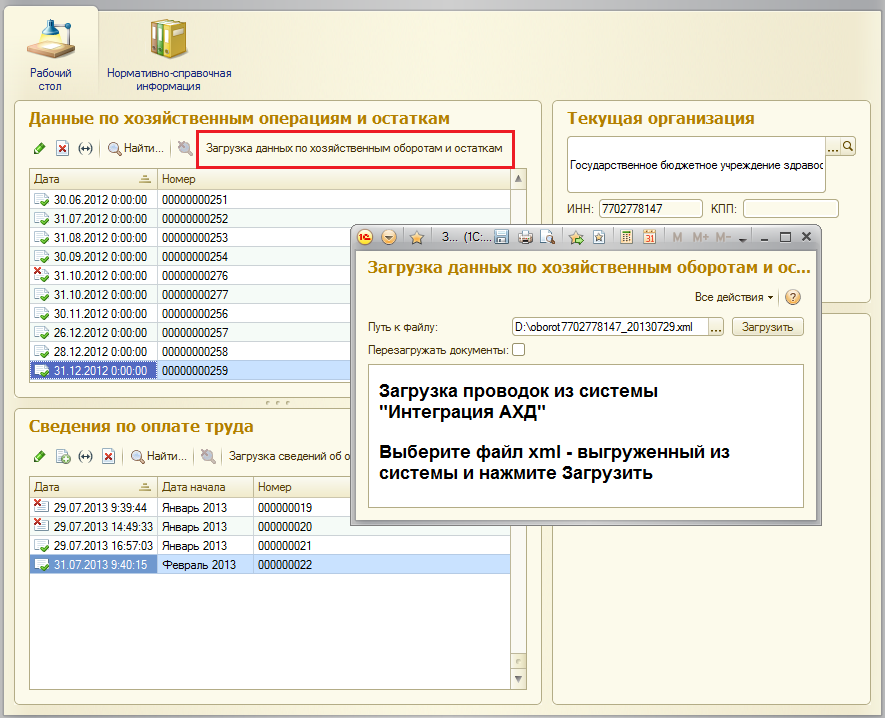 В открывшемся окне обработки в поле «Путь к файлу» находим необходимый xml-файл, содержащий необходимые для загрузки данные и выбираем его двойным щелчком левой кнопки мыши или «Enter». После этого нажимаем кнопку «Загрузить».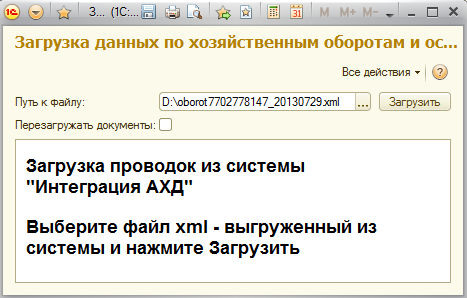 Если загрузка всех данных xml-файла прошла успешно, в нижней части окна отобразятся все загруженные документы.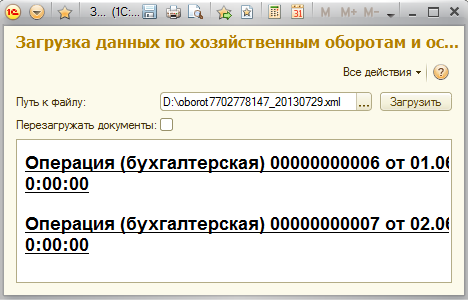 При наличии ошибок данные в Сервис АХД не загрузятся.Если данные в систему были загружены ранее, программа выдаст предупреждение. Для повторной загрузки данных необходимо поставить галочку «Перезагружать документы» и снова нажать кнопку «Загрузить». При этом документы, загруженные ранее помечаются на удаление и загружаются новые документы.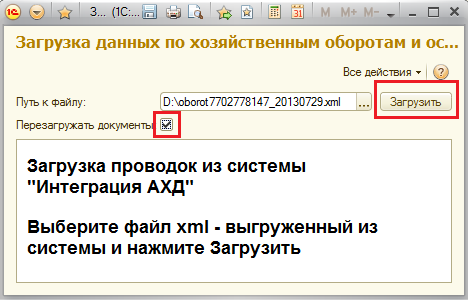 При первой загрузке данных в Сервис АХД осуществляется автоматическое создание элементов справочников (с наименованием «АналитикаУчреждений») для подставки аналитики в документ Операция (бухгалтерская). Исключение – «Раздел лицевого счета». Поиск осуществляется по наименованию лицевого счета «ЛицевыеРасчетныеСчетаОрганизации» и Владельцу, т.е. для корректной загрузки данных по счетам 201.11 и 201.21 необходимо наличие в программе лицевого счета с наименованием «ЛицевыеРасчетныеСчетаОрганизации», заполненной аналитикой «Разделы лицевых счетов»  и произвольных номеров для каждого учреждения, по которому будет осуществляться загрузка данных. В противном случае, загрузка данных производиться не будет.  Проверка загрузки данныхПосле загрузки данных из xml-файлов необходимо проверить наличие операций, содержащих эти данные. 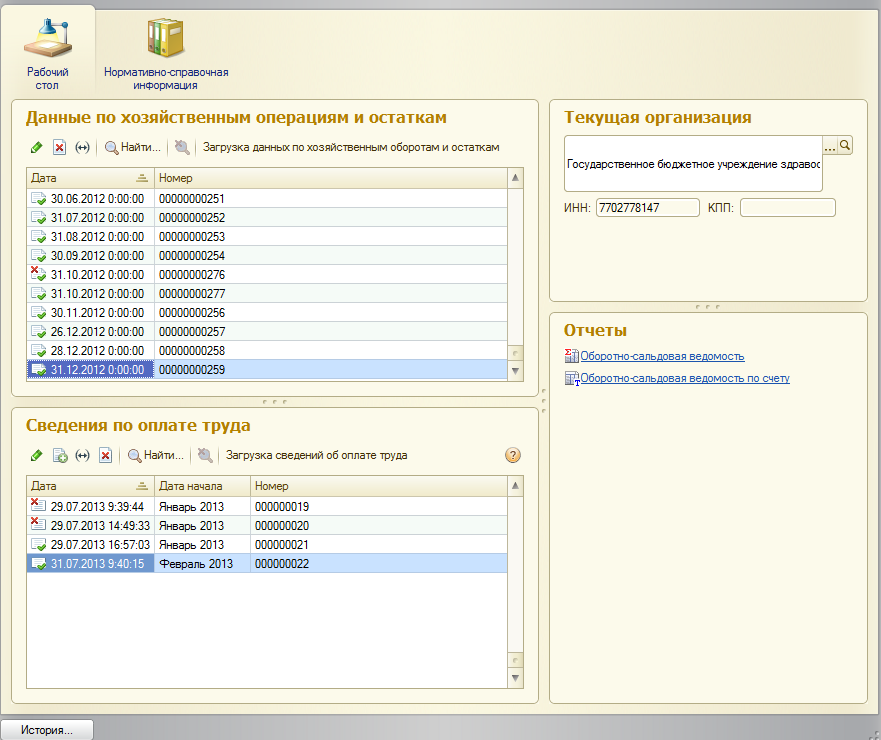 Если загружались остатки по счетам, то в журнале документов «Данные по хозяйственным операциям и остаткам» должен присутствовать соответствующий документ на дату, на которую сформированы были  остатки. В документе должны содержаться проводки с остатками на счетах ЕПСБУ в корреспонденции со счетом 000.Если в Сервис АХД загружались хозяйственные операции за выбранный период, то в журнале документов «Данные по хозяйственным операциям и остаткам»  должны быть соответствующие документы за весь загружаемый период.Если в Сервис АХД загружались сведений по оплате труда за выбранный период, то в журнале операций должны быть документы «Сведения по оплате труда» за весь загружаемый период.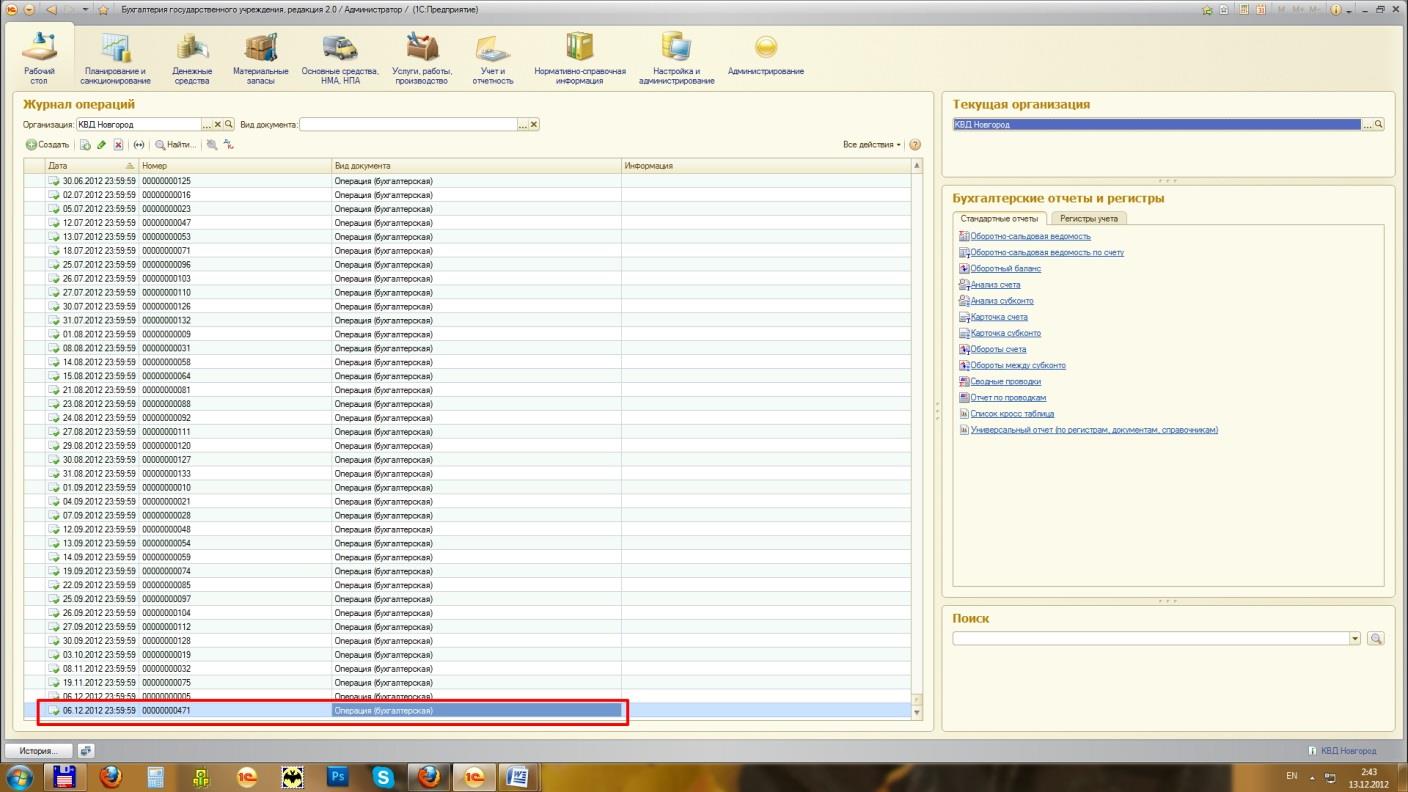 Если в Сервис АХД загружались хозяйственные операции за выбранный период, то в журнале операций должны быть документы «Операция (бухгалтерская)» за весь загружаемый период.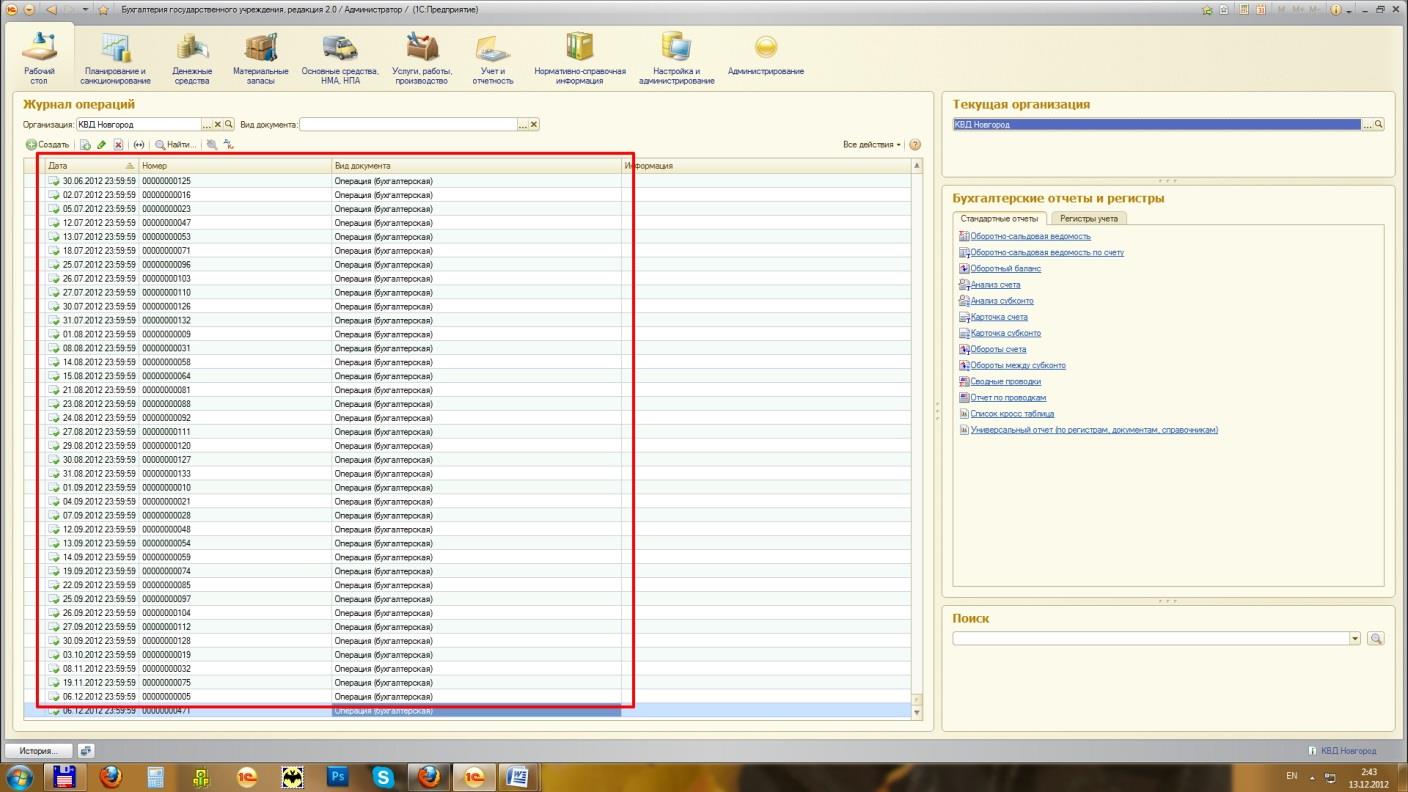 Аварийные ситуацииВозможные варианты аварийных ситуаций и пути их решения приведены в таблице.Таблица.  Аварийные ситуацииФорматыПример XML по загрузке хозяйственных операций<?xml version="1.0" encoding="UTF-8"?><Exchange version="1.0">	<Operation Version="1.0" date="2013-06-28T15:09:09" period="Месяц" TypeOperation="Обороты">		<Organization INN="7101022465" KPP="780101611">			<Name>ГБУ Поликлиника №2</Name>			<type>Бюджетное</type>		</Organization>		<Record ID="1" Date="2013-06-01T00:00:00">			<KFO>2</KFO>			<Schet_Dt Cod="101.34" KPS="00000000000000000" KEK="310"/>			<Schet_Kt Cod="106.31" KPS="00000000000000000" KEK="410"/>			<Summa>10000.25</Summa>			<Description>принятие к учету ОС</Description>		</Record>		<Record ID="2" Date="2013-06-02T00:00:00">			<KFO>5</KFO>			<Schet_Dt Cod="105.34" KPS="00000000000000000" KEK="340"/>			<Schet_Kt Cod="302.34" KPS="00000000000000000" KEK="730"/>			<Summa>58.00</Summa>			<Description>покупка МЗ</Description>		</Record>	</Operation></Exchange>Пример XML по загрузке остатков по бухгалтерским счетам<?xml version="1.0" encoding="UTF-8"?><Exchange version="1.0">	<Operation Version="1.0" date="2013-06-28T15:11:27" period="Месяц" TypeOperation="Остатки">		<Organization INN="7101022465" KPP="780101611">			<Name>ГБУ Поликлиника №2</Name>			<type>Бюджетное</type>		</Organization>		<Record ID="1" Date="2013-06-01T00:00:00">			<KFO>2</KFO>			<Schet_Dt Cod="101.34" KPS="00000000000000000" KEK="310"/>			<Summa>10000.25</Summa>			<Description>остатки ОС</Description>		</Record>		<Record ID="2" Date="2013-06-02T00:00:00">			<KFO>4</KFO>			<Schet_Kt Cod="302.34" KPS="00000000000000000" KEK="730"/>			<Summa>100.00</Summa>			<Description/>		</Record>	</Operation></Exchange>Пример  xml по загрузке сведений о заработной плате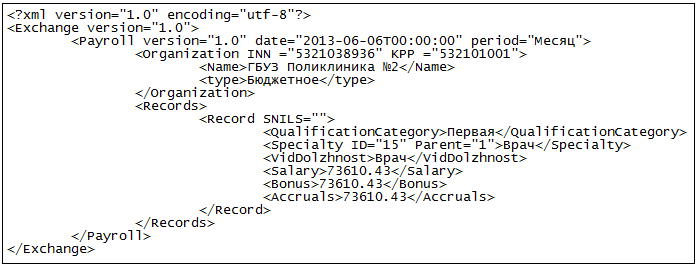 АХДадминистративно-хозяйственная деятельностьБДбаза данныхИННидентификационный номер налогоплательщикаИСинформационная системаКППкод причины постановки на учетКПСклассификационные признаки счетовКФОкод вида финансового обеспеченияКЭКкод экономической классификацииНСИнормативно-справочная информацияПОпрограммное обеспечениеСервис АХДсистема управленческого учета административно- хозяйственной деятельностиСНИЛСстраховой номер индивидуального лицевого счетаОписание значенияВид значенияТип значенияxmlОбязате-льныйПримечаниеОперацияЭлемент-Operation+Версия формата структуры данныхАтрибутNumberversion+Дата операцииАтрибутdatetimedate+Период, за который сформированы операцииАтрибутStringperiod+Тип сформированных операцийАтрибутStringTypeOperation+ИНН организацииАтрибутStringINN+КПП организацииАтрибутStringKPP+Полное Наименование организацииЭлементStringName+Тип организацииЭлементStringtype+ПроводкаЭлемент-Record+Номер проводкиАтрибутStringID+Дата проводкиАтрибутdatetimedate+КФО проводкиЭлементStringKFO+Счет Дебета проводкиЭлемент-Schet_Dt+Код счетаАтрибутStringCod+КПС счета ДебетаАтрибутStringKPS+КЭК счета ДебетаАтрибутStringKEK+Счет Кредита проводкиЭлемент-Sсhet_Kt+Код счетаАтрибутStringCod+КПС счета КредитаАтрибутStringKPS+КЭК счета КредитаАтрибутStringKEK+Сумма проводкиЭлементNumberSumma+Содержание (описание) формируемой проводкиЭлементStringDescription+Описание значенияВид значенияТип значенияxmlОбязате-льныйПримечание ОперацияЭлемент-Operation+Версия формата структуры данныхАтрибутNumberversion+Дата операцииАтрибутdatetimedate+Период, за который сформированы операцииАтрибутStringperiod+Тип сформированных операцийАтрибутStringTypeOperation+ИНН организацииАтрибутStringINN+КПП организацииАтрибутStringKPP+Полное Наименование организацииЭлементStringName+Тип организацииЭлементStringtype+ПроводкаЭлемент-Record+Номер проводкиАтрибутStringID+Дата проводкиАтрибутdatetimedate+КФО проводкиЭлементStringKFO+Счет Дебета или Кредита проводкиЭлемент-Sсhet_Kt (Schet_Dt)+Код счетаАтрибутStringCod+КПС счетаАтрибутStringKPS+КЭК счетаАтрибутStringKEK+Сумма проводкиЭлементNumberSumma+Содержание (описание) формируемой проводкиЭлементStringDescription+АтрибутВид атрибутаТип атрибутаxmlОбяза- тель-ныйПримечаниеВедомостьЭлемент-Payroll+Версия формата структуры данныхАтрибутNumberversion+Дата АтрибутДатаDate+Последний день месяца, за который осуществляется выгрузкаПериодАтрибутДатаPeriod+Период, за который осуществляется выгрузкаИНН организацииАтрибутСтрокаINN+Идентификационный номер налогоплательщика - УчрежденияКПП организацииАтрибутСтрокаKPP+Код причины постановки на учёт учрежденияПолное Наименование учрежденияЭлементСтрокаName+Тип организацииЭлементСтрокаtype+Запись по начислениюЭлемент-Record+Идентификатор сотрудника учреждения в федеральной ИС в  виде СНИЛСАтрибутСтрока SNILSНе обязательныйНа данный момент не используется. Для интегрированных данных не требуется.Квалификационная категория сотрудникаЭлементСтрокаQualificationCategory+Соответствует словарю Прогноза для «Регистра медицинских работников», xml-файл qualificationcategory.xmlСпециальностьЭлементСтрокаSpeciality+Соответствует словарю Прогноза для «Регистра медицинских работников», xml-файл specialities.xmlКод специальности 1-го уровняАтрибутСтрокаID+Код элемента атрибута СпециальностьКод специальности 2-го уровняАтрибутСтрокаParent+Код родителя элемента атрибута СпециальностьВид должностиЭлементСтрокаVidDolzhnost+Соответствует словарю Прогноза для «Регистра медицинских работников», xml-файл position.xmlОплата трудаЭлементЧислоSalary+Сумма начисленной оплаты трудаДополнительные выплатыЭлементЧислоBonus+Сумма  дополнительных выплатНачисления на оплату трудаЭлементЧислоAccruals+Сумма начислений за счет фондов социального страхованияНештатная ситуацияСпособ 
избежанияВозможные последствияСпособ ликвидации 
последствийИсполнительНет доступа к Сервису АХДПроверить наличие доступаАдминистратор Нарушение работоспособности ПК вследствие бросков напряжения и коммутационных помехПрименение сетевых фильтровПотеря времениПовторение исполняемых функцийПользователь 